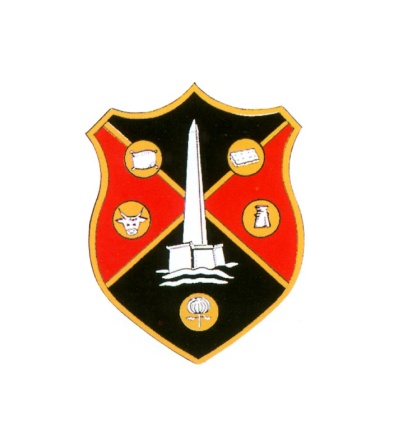 WELLINGTON TOWN COUNCILCOUNCIL PLANNING MEETINGThe PLANNING meeting of Wellington Town Council will be held in the United Reformed Church Hall in Fore Street, Wellington, on Monday 2nd March 2015 at 6:15pm   Greg Dyke Town Clerk	AGENDA1. APOLOGIES2. DECLARATION OF INTERESTS3. APPLICATIONS TO BE DETERMINED BY TOWN COUNCIL:(a) Display of 1 no. fascia sign, 4 no. hanging sign and 20 no. other signs at the proposed petrol filling station, Westpark 26, Wellington (43/14/0141/A) (Planning Officer’s report to follow)(b) Construction of first floor extension to the side of 12, The Brambles, Wellington (43/15/0007) (Planning Officer’s report to follow)4. TO CONSIDER WHAT COMMENTS TO MAKE ON THE FOLLOWING APPLICATIONS THAT WILL BE DETERMINED BY TAUNTON DEANE BOROUGH COUNCIL OR SOMERSET COUNTY COUNCIL:(a) Demolition of mill building and erection of 8 no dwellings with associated access and landscaping at Haymans Mill, Payton Road, Westford, Wellington (Revised Scheme to 43/14/0053) (43/15/0006)(b) Erection of 5 no three bedroom terrace houses and 1 no two bedroom maisonette with associated access to rear parking an turning areas on garden land to the south of Foxdown Lodge, Foxdown Hill, Wellington (43/15/0001)(c)Installation of 5mw solar farm to include PV panels and supports, transformers/invertors, m9onitoring equipment, security fencing/cameras and ancillary works on land at Tonedale Farm, Linden Hill, Wellington (43/15/0008)(d) Demolition of single garage and erection of two bedroom dwelling to the rear of 14, Fore Street, Wellington (43/14/0142)(e) Outline planning application for the erection of a detached dwelling with garage, parking and access thereto at the rear of 16, Westford Close, Wellington (43/15/0019)(f) Erection of 1 metre high wooden post and rail fence with small wire mesh to the front of 1 The Paddocks, Wellington (Retention of part works already undertaken) (43/15/0005)(g) Application to fell one sycamore tree and to carry our management work to 2 hollies and 2 yew trees included in Taunton Deane Borough (Wellington no.6) Tree Preservation Order 1998 at Grooms Orchard, Wellington (TD765) (43/15/0017/T)(h) Application to fell one ash tree included in Taunton Deane Borough (Wellington no. 3) Tree Preservation Order 2000 at Ash House, Westford (TD884) (43/15/00016/T)(i) Application to carry out management works to two beech trees included in Taunton Deane Borough (Wellington no. 1) Tree Preservation Order 2002 at 47, Wellesley Park, Wellington (TD915) (43/15/0011/T)5. TO REPORT PLANNING DECISIONS OF WELLINGTON TOWN COUNCIL, TAUNTON DEANE BOROUGH COUNCIL AND SOMERSET COUNTY COUNCIL. (i) PERMISSION GRANTED FOR THE FOLLOWING APPLICATIONS:(a) Change of use of unite from class D1 (Place of Worship) to class A1 (Retail) and class B8 (Storage and Distribution) at Unit 6, Sylvan Road, Wellington (43/14/0114)(b) Erection of single storey extension to read at 18, South Street, Wellington (Retention of part works already undertaken) (43/14/0135/LB)(c) Erection of single storey extension, first floor extension and loft conversion with balcony to the rear of Bruins, Linden Hill, Tonedale, Wellington (43/14/0140)(d) Erection of a first floor extension to the rear of 45, Springfield Road, Wellington (43/15/0002)(e) Conversion of garage to ancillary accommodation with erection of car port with decking over Winsbeer House, Westford Wellington (43/14/0138)(f) Replacement of extractor unit at 15 South Street Wellington (retention of works already undertaken) (Resubmission of 43/14/0003) (43/14/0133)6. TO REPORT WITHDRAWN PLANNING APPLICATIONS.(a) Change of use from B1, B2 & B8 (Industrial Unit) to D2 (Gym and Fitness Centre) with insertion of mezzanine first floor at unit 1A Westpark, Chelston, Wellington (43/14/0120)7. NOTIFICATION OF TREE REMOVAL WITHOUT TPO(a) Diseased oak at Drakes Place. (Tree Officers Report Attached)Members are asked to note that Taunton Deane Borough Council’s Tree Officer has agreed to a tree removal without need for TPO application due to the progressive nature of Honey Fungus and the trees proximity to people and property. Members are also asked to note the need for urgency on this removal for public safety and prior to any birds nesting in the tree. A dangerous Macrocarpa has also been found on site and a report will follow for this. 8. NOTIFCATION OF APPEALS(a) 82, Russet Close, Wellington, Unauthorised development. (E/0084/43/14)An appeal has been made to the Secretary of State against an enforcement notice issued by TDBC on 12th December 2014. The appeal will be determined on the basis of written representations received before 20th March.  Taunton Deane Borough Council Planning Officer will be in attendance at this meeting. PLEASE NOTE: COPIES OF ALL PLANNING APPLICATIONS TO BE DETERMINED AND CONSIDERED BY THE TOWN COUNCIL WILL BE ON DISPLAY IN THE UNITED REFORMED CHURCH HALL ON THE DAY OF THE MEETING